            КАРАР                                                                 ПОСТАНОВЛЕНИЕ11 сентябрь 2015 й.                         № 41                         11 сентября  2015 г.О  комплексе мероприятий по обеспечению пожарной безопасности в осенне-зимний период 2015-2016 г.г. на территории сельского поселения Зильдяровский сельсовет    В целях минимизации риска возникновения чрезвычайных ситуаций с наступлением  осенне-зимнего   периода  и руководствуясь  Постановлением главы администрации муниципального района Миякинский район от 10 сентября 2015 г. № 748 «О  комплексе мероприятий по обеспечению пожарной безопасности в осенне-зимний период 2015-2016 г.г. на территории муниципального района Миякинский район Республики Башкортостан» ПОСТАНОВЛЯЮ :1. Рекомендовать Администрации сельского поселения Зильдяровский сельсовет:в соответствии с Федеральным законом «Об общих принципах организации местного самоуправления в Российской Федерации» принимать меры по обеспечению первичных мер пожарной безопасности;в декабре провести месячник пожарной безопасности, в ходе которого усилить проведение комплекса профилактических мероприятий по недопущению чрезвычайных ситуаций;анализировать исполнение действующих целевых программ, направленных на обеспечение пожарной безопасности, по окончании их действия разрабатывать и утверждать новые;организовать проведение сходов граждан во всех сельских населенных пунктах для доведения до населения необходимости соблюдения правил пожарной безопасности и ограничения нахождения детей без присмотра взрослых;в срок до 1 декабря составить графики проведения массовых новогодних и рождественских мероприятий на объектах социальной сферы, образования, культуры, спорта с последующим доведением их до органов федерального государственного пожарного надзора и органов внутренних дел;обеспечить наружное освещение территорий населенных пунктов в темное время суток в местах размещения пожарных гидрантов, наружных пожарных лестниц и мест размещения пожарного инвентаря;обеспечить беспрепятственный проезд пожарно-спасательной техники к населенным пунктам и внутри населенных пунктов, к зданиям (сооружениям), противопожарному водоснабжению и его очистку от снега и льда;в срок до 1 декабря рассмотреть на заседаниях комиссий по чрезвычайным ситуациям и обеспечению пожарной безопасности вопросы организации противопожарной защиты населенных пунктов, подготовки к новогодним и рождественским праздничным мероприятиям;в рамках профилактической операции «Жилище» осуществить комиссионную проверку противопожарного состояния жилищ граждан, в том числе мест проживания неблагополучных и многодетных семей, лиц, состоящих на профилактическом учете, злоупотребляющих спиртными напитками, обеспечить контроль за содержанием в надлежащем состоянии внутридомовых электрических и газовых сетей, отопительных приборов, к данной работе привлекать представителей средств массовой информации;в рамках профилактической операции «Отопление» обратить внимание на нахождение (проживание) людей без определенного места жительства в подсобных помещениях (подвалах, чердаках и других местах возможного их пребывания), при выявлении принимать меры по ограничению доступа в вышеуказанные места;организовать размещение наглядной агитации по мерам пожарной безопасности а административных зданиях и производственных участках (листовки, информационные стенды, уголки пожарной безопасности и т.д.);обеспечить информирование населения через средства массовой информации о мерах пожарной безопасности при пользовании отопительными печами, электрооборудованием, электроприборами, а также пиротехнической продукцией; до 1 октября в письменном виде предоставить отчет о проделанной работе и принятых мерах  в сектор МП, ГО и ЧС администрации муниципального района Миякинский район .        2. Рекомендовать     руководителям     организаций     всех     форм
собственности  в осенне-зимний пожароопасный период:создать из числа работников добровольные пожарные формирования;обеспечить наружное освещение территорий объектов в темное время суток в местах размещения пожарных гидрантов, наружных пожарных лестниц и мест размещения пожарного инвентаря;обеспечивать беспрепятственный проезд пожарно-спасательной техники к зданиям (сооружениям), противопожарному водоснабжению;в срок до 01 ноября провести обследование подведомственных объектов силами добровольных пожарных и нештатных аварийно-спасательных формирований, а также пожарно-техническими комиссиями, устранить выявленные нарушения правил пожарной безопасности, особое внимание уделить объектам электроэнергетики, жилищно-коммунального хозяйства и отопительным котельным, в первую очередь обслуживающих объекты социальной сферы, жизнеобеспечения и жилищный фонд;в срок до 01 ноября проверить и привести в исправное состояние источники противопожарного водоснабжения (пожарные гидранты, водонапорные башни), обеспечить их соответствующее обозначение, в последующем - очистку от снега и льда;организовать размещение в административных зданиях и на производственных участках наглядной агитации о мерах пожарной безопасности (листовок, информационных стендов, уголков пожарной безопасности и т.д.);не допускать проведения праздничных мероприятий на объектах, где имеются нарушения правил пожарной безопасности;не допускать использование пиротехнических изделий в период проведения массовых мероприятий в закрытых помещениях;не допускать хранение и реализацию пиротехнических изделий в местах, не соответствующих правилам пожарной безопасности, не санкционированную реализацию пиротехнической продукции, продажу не сертифицированных пиротехнических изделий;в срок до 1 декабря рассмотреть вопросы обеспечения пожарной безопасности подведомственных объектов с учетом особенностей зимнего периода на заседаниях (совещаниях) с принятием соответствующих решений;провести инструктажи с работниками по соблюдению мер пожарной безопасности при эксплуатации пожароопасного оборудования и в период новогодних и рождественских мероприятий;ежеквартально проводить практические занятия на объектах с массовым пребыванием людей по эвакуации населения на случай возникновения пожара и проверять готовность персонала к действиям при чрезвычайных ситуациях.           3.Контроль за исполнением данного постановления оставляю за собой.Глава сельского поселения Зильдяровский сельсовет                                           З.З.ИдрисовБашkортостан РеспубликаhыМиәкә районы муниципаль районының Елдәр ауыл советы ауыл биләмәhе Хакимиәте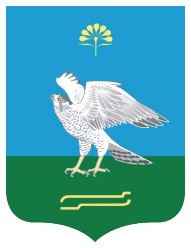 Республика БашкортостанАдминистрация сельского поселения Зильдяровский сельсовет муниципального района Миякинский район